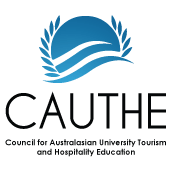 CAUTHE PhD STUDENT/EARLY CAREER RESEARCHER CONFERENCE BURSARIES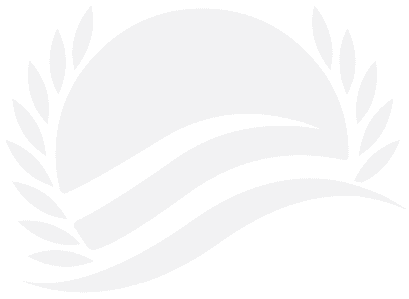 General InformationThe CAUTHE Executive invites applications for PhD student and Early Career Researcher (ECR) bursaries to support travel to and attendance at the CAUTHE 2014 conference in Brisbane, Australia. The aim of the scheme is to provide benefits to Chapter and individual members, encourage membership and encourage the submission of full refereed papers for the annual conference. Further details and a short application form are below.Scheme DetailsThe bursaries will comprise conference registration and PhD and ECR workshop fees, which will be paid by CAUTHE, and a cheque for $1000 for travel and accommodation expenses to be presented at the conference dinner Awards ceremony.To be eligible for a PhD bursary, applicants must:Be enrolled as a full-time PhD student;Be a student member, or join as a member of CAUTHE;Be enrolled at a CAUTHE Chapter member university;Have submitted a full refereed paper, with the only acceptable co-authors being the author’s registered supervisors, to the CAUTHE 2014 conference;Have the paper accepted by conference reviewers as a full refereed paper;Provide a statement outlining the applicant’s need for funding; andProvide a supporting statement from their University’s chapter representative or their supervisor.To be eligible for an ECR bursary, applicants must:Have completed their PhD within 5 years of the conference;Be an individual member, or join as a member of CAUTHE;Be employed at a CAUTHE Chapter member university;Have submitted a full refereed paper, with the only acceptable co-authors being the author’s registered supervisors, to the CAUTHE 2014 conference;Have the paper accepted by conference reviewers as a full refereed paper;Provide a statement outlining the applicant’s need for funding; andProvide a supporting statement from their University’s chapter representative or their supervisor.Deadlines, Application and SelectionPlease complete the application form attached to these guidelines and submit to sebastian.filep@otago.ac.nz.Submit the paper and application together by 1 October 2013, to allow time for review, consideration of the winners by the CAUTHE Executive committee, notification of winners by 15 November and Early Bird conference registration. If there is more than one applicant from each Chapter member, the chapter director or nominee will need to rank applicants. If required, this will be organised by the CAUTHE executive.The award will be made on the merit of the paper, to be decided by a committee of the CAUTHE Executive in conjunction with Conference Scientific Committee and with reference to the supervisor/chapter director’s comments and rankings (where appropriate). Conference registration is non-transferable.Applicants will be notified no later than 15 November 2013 on the outcome of the application.CAUTHE PHD STUDENT/EARLY CAREER RESEARCHER CONFERENCE BURSARIESAPPLICATION FORMShort statement outlining need for funding (maximum 200 words):Supporting statement from Chapter University (supervisor, chapter director or nominee) (maximum 200 words):Name of supervisor, chapter director or nominee ______________________________________________Signature ___________________________________________________ Date ______________I confirm that I have submitted a full refereed paper to the CAUTHE 2014 Conference 	Yes	NoI confirm that I am the primary author (with the only acceptable co-authors being the author’s registered supervisors)	Yes	NoI confirm that I am a Student or Associate member of CAUTHE	Yes	NoI have provided a short statement outlining my need for funding	Yes	NoI am enrolled or working at a CAUTHE Chapter member university 	Yes	NoI have a supporting statement from an eligible university supervisor, chapter director or nominee 	Yes	NoApplicant signature ____________________________________________ Date ___________Both the papers and applications should be submitted by 1 October, to allow time for review, consideration of the winners by the CAUTHE Executive committee, notification of winners by 15 November and Early Bird conference registration. Please e-mail the completed application form to sebastian.filep@otago.ac.nz by 1 October 2013._________________________________________________________________________________OFFICE USE ONLYIf recommending more than one applicant, chapter directors or nominees provide a ranking below:   □ 1    □ 2    □ 3    □ 4SUMMARY INFORMATION Name of applicant: University Chapter name:Application for:□ PhD student scheme	□ ECR schemeAPPLICANT CHECKLIST